Traduzido por Bruno Fontinha-Tarefa 1Por favor leia a informção abaixo e familiarize-se com o conceito de difusão.  InformaçãoTodos os tipos de moléculas estão constantemente em movimento e esforçam-se entre elas para se distribuírem de um modo equalitativo num determinado meio. Este fenómeno é comumente designado  de difusão. As moléculas movem-se mais rapidamente em temperaturas mais altas do que em temperaturas mais baixas e podem, assim, difundir-se através de uma membrana, desde que essa membrane seja permeável aquele tipo de molécula.Fenolftaleína é um composto químico que é comumente utilizado como indicador. Em valores baixos e intermédios de pH, é incolor, mas em níveis de pH mais altos (alcalino), torna-se cor-de-rosa. No que se refere à sua estrutura molecular, esta é bastante grande.   Experiência* Luvas e batas de laboratório têm de ser utilizadas durante toda a experiência  Procedimento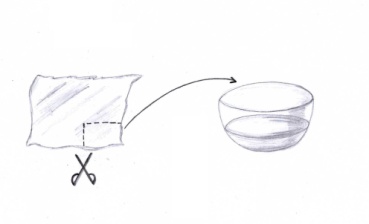 Cortar o papel celofane de modo a ajustar-se à abertura do cilindro e mergulhe-o em água purificada para torná-lo mais flexível.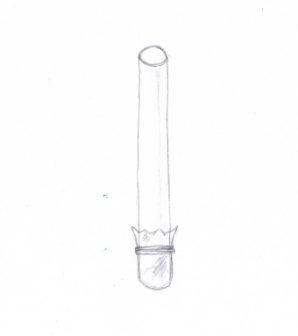 Firmemente, mas com cuidado, enrolar o papel celofane sobre a abertura do cilindro e use o elástico para prendê-lo.Fixar o cilindro de vidro na vertical ao suporte com uma braçadeira, de modo a que o celofane esteja na parte inferior.Dissolver algumas gotas de fenolftaleína em 70 ml de água filtrada. Despeje cuidadosamente a solução no cilindro de vidro até que ele esteja meio cheio. Colocar cerca de 100 ml de solução de hidróxido de sódio em um copo e coloque-o diretamente debaixo do cilindro de vidro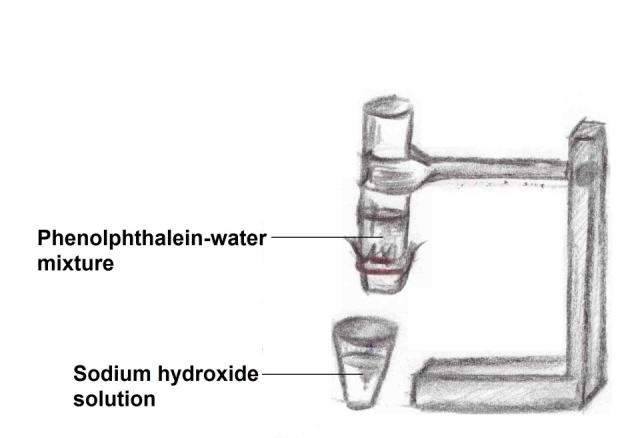 Baixar o cilindro na solução de hidróxido de sódio. O que é que pensa que irá acontecer com as duas soluções? Escreva a sua hipótese na caixa abaixo.Tarefa 2Utilize a caixa em baixo para escrever a sua observação após a realização da experiência. Em seguida, discuta com o seu grupo o modo como os seus resultados poderão ser explicados.ConclusãoQual será a explicação para os seus resultados?MateriaisPerigos     Hidroxido de sódio (1 mol/l) Causa queimaduras químicas severas.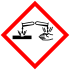 Use óculos de protecção e luvas durante a experiência.     Fenolftaleína Perigos para a saúde. Não engolir. Use roupa protective durante a experiência.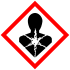      Água purificada     Cilindro de vidro com extremidades redondas     Celofane     Elástico     Suporte e braçadeira     Pipetas      Batas de laboratório, luvas e óculos de protecção     CopoHipótesesConclusãoConclusão	